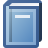 BibliographyDAL; JICA (2015) Guidelines for mechanical rice milling service in Papua New Guinea, 62 pages, Department of Agriculture and Japan International Cooperation Agency, Port Moresby, Papua New Guinea, URL: https://www.jica.go.jp/Resource/png/english/activities/c8h0vm00008t2xqj-att/activity10_02.pdfAbstract / Content summaryThe Department of Agriculture & Livestock is pleased endorse these Guidelines for Rice Mechanical Rice Milling Services in Papua New Guinea. It is timely and important that such information material on Mechanical Rice Milling Services is made available to all the stakeholders in PNG’s domestic rice production and processing development programme.
Smallholder households scattered throughout rural Papua New Guinea have from one time or another cultivated rice with little success in milling their rice for home consumption. Governments through their local constituencies have had difficulties in providing mechanised rice milling services that are sustainable and providing effective services to the rice growing communities on long-term basis. Despite the increase
number of rice milling machines been procured by local governments, community leaders like members of Parliament, LLG Presidents or Ward councillors, many of these investment and machineries are in dis-use and idling due to number of reasons.
It is hoped that the development and production of this document will help district planners, agriculture technical managers, district rural development officers, and rice development officers within each district, LLG, and province and all the stakeholders in the development of the smallholder rice farming system and rice milling services in establishing and operationalising rice milling services that not only will sustain the
rice farming culture put in place by the Departments’ technical cooperation with JICA from Year 2003 to 2015, but also will enhance the capacity of all the operators and managers of all the rice milling machinery or unit throughout Papua New Guinea.
A sustainable rice milling service will boost rice production throughout the regional Papua New Guinea where smallholder rice growers and households live. It is also a business opportunity for those who have close attachment to machine and their ope ration. At present, rice milling services are provided by government support and funding. In many rice growing nations, rice milling services are provided by private entrepreneurs and it is hoped that these Guidelines for Mechanical Rice Milling Service can provide the basis for individual Papua New Guineans to take up rice milling services as a business opportunity under the Government’s Small-and-Medium Enterprise programme.

Note: Publication produced under The Project on Promotion of Smallholder Rice Production (Phase 2)FilesFile info3.48 MBExternal web linkhttps://www.jica.go.jp/Resource/png/english/activities/c8h0vm00008t2xqj-att/activity10_02.pdfLibrary LocationsAssociated conferenceidentifier